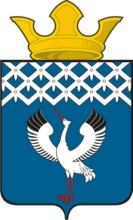 Российская ФедерацияСвердловская областьДумамуниципального образованияБайкаловского сельского поселения54-е заседание 3-го созываРЕШЕНИЕ   28 апреля 2017 г.                           с.Байкалово                                                   № 24О назначении публичных слушаний по проекту решения «Об утверждении отчета об исполнении бюджета муниципального образования Байкаловского сельского поселения за 2016 год»В соответствии со статьями 9, 153 и 264.5 Бюджетного кодекса Российской Федерации, статьями 28 и 35 Федерального закона «Об общих принципах организации местного самоуправления в Российской Федерации от 10 октября 2003 года № 131-ФЗ (в ред. от 28 декабря 2016 года), Областным законом от 03 декабря 2015 года № 138-ОЗ «Об областном бюджете на 2016 год» с изменениями, внесенными Областным законом от 04 июля 2016 года  № 69-ОЗ, от 14 ноября 2016 года № 91-ОЗ, решения Думы муниципального образования Байкаловский муниципальный район от 25 декабря 2015 года № 274 «О бюджете муниципального образования Байкаловский муниципальный район на 2016 год», с изменениями, внесенными решениями Думы муниципального образования Байкаловский муниципальный район от 31 марта 2016 года № 296, от 23 июня 2016 года № 307, от 29 июля 2016 года № 310, от 20 октября 2016 года № 10, от 28 декабря 2016 года № 29,  Положением о бюджетном процессе в муниципальном образовании Байкаловского сельского поселения, утвержденным Решением Думы МО Байкаловского сельского поселения от 27 декабря 2013 года № 36, с изменениями, внесенными Решениями Думы МО Байкаловского сельского поселения с изменениями, внесенными решениями от 30 декабря 2014 года № 84, от 27 ноября 2015 года № 71, от 26 мая 2016 года № 29 и от 29 июля 2016 года № 38, рассмотрев в ходе заседания отчет об исполнении бюджета, заключение Контрольно-счетного органа муниципального образования Байкаловский муниципальный район по внешней проверке годового отчета об исполнении бюджета муниципального образования Байкаловского сельского поселения, Дума муниципального образования Байкаловского сельского поселенияРЕШИЛА: 1. Назначить публичные слушания по проекту решения «Об утверждении отчета об исполнении бюджета муниципального образования Байкаловского сельского поселения за 2016 год» на 17 часов  «26» мая 2017года.2.  Вынести на публичные слушания об исполнении бюджета муниципального образования Байкаловского сельского поселения за 2016 год по доходам в сумме 158822,6 тыс. руб., по расходам 159432,7 тыс. руб., превышение расходов над доходами муниципального бюджета (дефицит) в сумме 610,1 тыс. руб. (Приложения №1 - Нормативы зачисления доходов в бюджет муниципального образования,  которые не установлены бюджетным законодательством Российской Федерации , №2 - Свод доходов муниципального бюджета, №3 - Перечень главных администраторов доходов муниципального бюджета, №4 - Распределение бюджетных ассигнований по разделам, подразделам, целевым статьям (муниципальным программам и непрограммным направлениям деятельности), группам и подгруппам видов расходов классификации расходов бюджета, №5- Ведомственная структура расходов муниципального бюджета, №6 - Распределение бюджетных ассигнований на реализацию муниципальных  программ, №7 - Программа муниципальных внутренних заимствований, №8 - Программа муниципальных гарантий, №9 - Свод источников внутреннего финансирования дефицита муниципального бюджета, №10- Перечень главных администраторов источников финансирования дефицита муниципального бюджета, №11-Бюджетные ассигнования, направляемые на исполнение публичных нормативных обязательств).3. Провести публичные слушания по адресу: с. Байкалово, ул. Революции 21, зал заседаний.4. Создать Организационный комитет по подготовке  и проведению публичных слушаний в следующем составе: Лыжин Д.В., глава МО Байкаловского сельского  поселения; Буевич Л.Н., председатель комиссии по бюджету,  налоговой, экономической и финансовой политике; Долматова Т.Г., Куликов И.Ю., члены  комиссии по бюджету, налоговой, экономической и финансовой политике;  Потапова Н.В., гл.специалист по финансово-экономическим вопросам; Чащина Т.В., специалист Думы МО Байкаловского сельского поселения.5. Организационному комитету осуществить прием заявок для участия в публичных  слушаниях, предложений и рекомендаций по выносимому  на публичные   слушаний проекту решения Думы МО Байкаловского сельского поселения до 16 часов  «22» мая 2017г. по адресу: с. Байкалово, ул.Революции 21, зал  заседаний. 6. Настоящее решение опубликовать (обнародовать) в «Информационном вестнике Байкаловского сельского поселения, а также на официальном сайте Думы МО Байкаловского сельского поселения: www.байкдума.рф.7. Контроль над исполнением настоящего решения возложить на комиссию Думы   по  бюджету, финансовой, экономической и налоговой политике (Буевич Л.Н.).Председатель Думы МОБайкаловского сельского поселения           				С.В. Кузеванова  28 апреля 2017 г.Глава муниципального образованияБайкаловского сельского поселения               				Д.В.Лыжин28 апреля 2017 г. 